PLANIFICACIÓN  PARA EL AUTOAPRENDIZAJESEMANA 4  del    06   AL     10      DE   ABRIL  AÑO    2020                                        Guía de trabajo  Asignatura: Religión     Curso: 2º Año A      Profesora: Sara Pérez Miranda                                 Un mundo de expresionesDibuja en tu cuaderno y completa  el círculo con una carita feliz o una carita triste según lo que te hace sentir esa acción.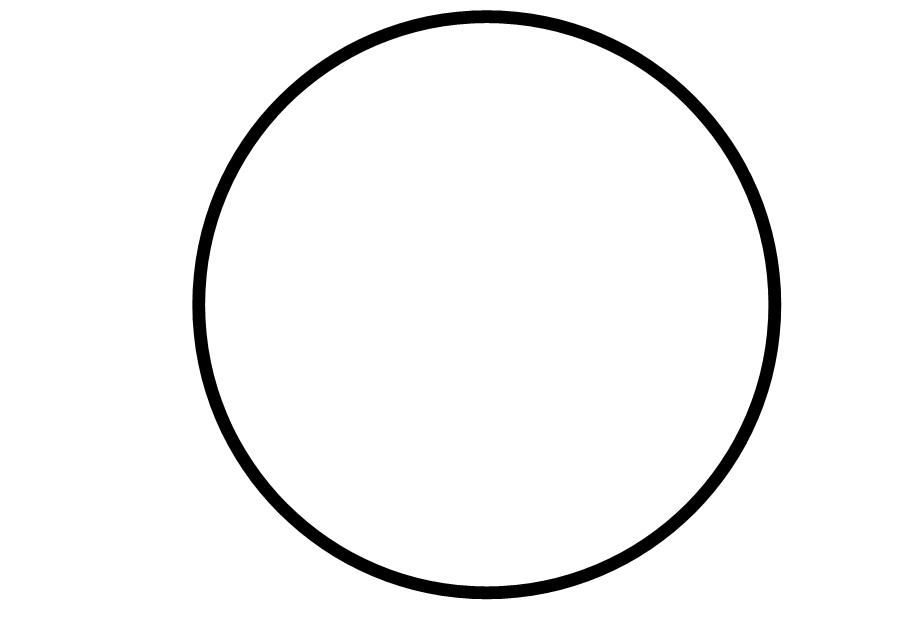 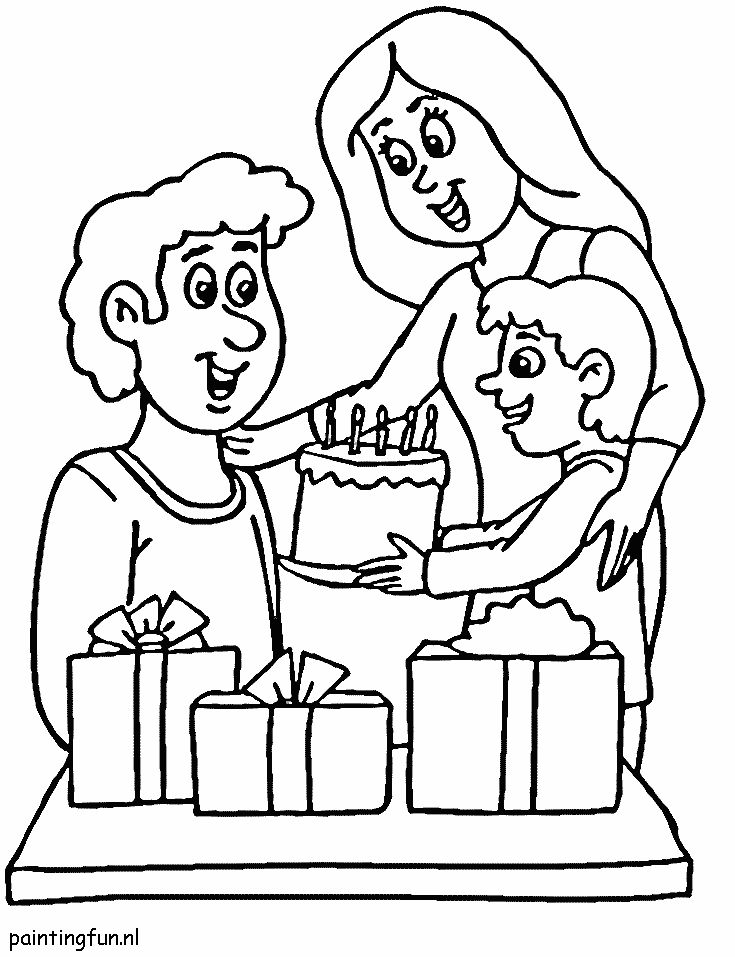 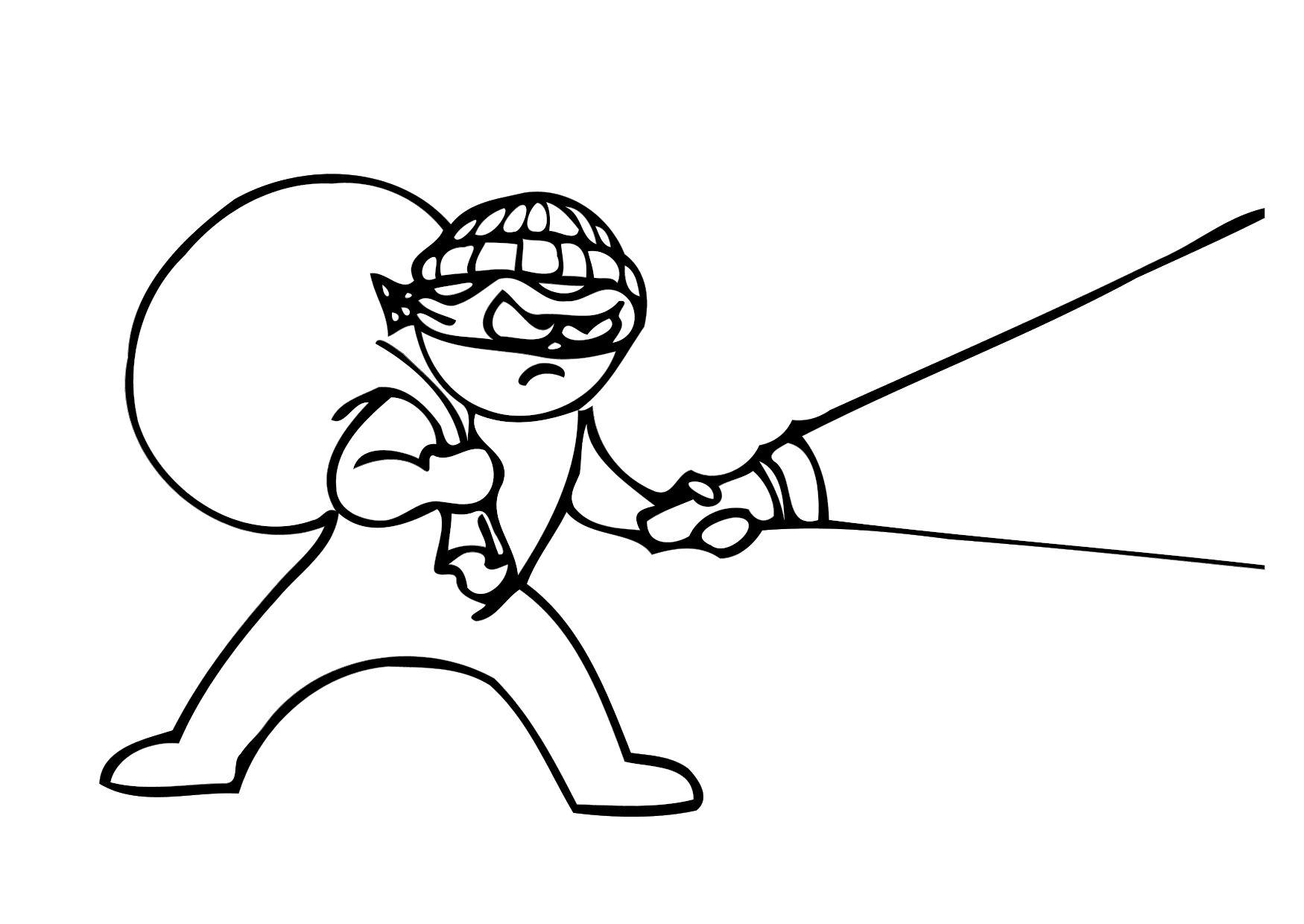 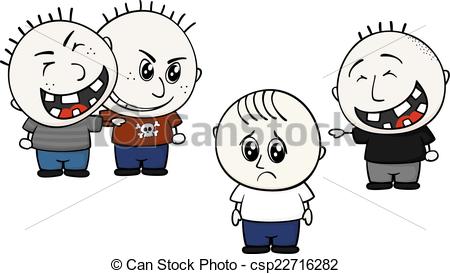 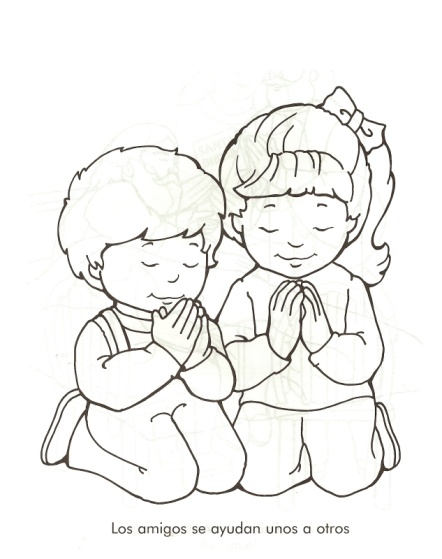 Completar las oraciones con lo  que tú haces. a) Para saludar a mi mamá le ___________________________________b) Para saludar a mi papá le_____________________________________c) Doy un abrazo a _______________________________________cuando esta___________________________d) Cuando estoy triste __________________________________________                   ¡	¡Felicitaciones por tu trabajo!ASIGNATURA /CURSOReligión / Segundo  Año ANOMBRE DEL PROFESOR/ASara Pérez MirandaCONTENIDO“Las expresiones”OBJETIVO DE APRENDIZAJE DE LA UNIDAD 1 (TEXTUAL)Objetivo :(AE3)  Identificar acciones positivas y negativas de su entorno.ACTIVIDAD(ES) Y RECURSOS PEDAGÓGICOS Guía de trabajo    “ Un mundo de expresiones”Trabaja en tu cuaderno.                                                        EVALUACIÓN FORMATIVAFormativa ESTE MÓDULO DEBE SER ENVIADO AL SIGUIENTE CORREO ELECTRÓNICO Saca una  foto y envíala a tu profesora de religión.santasara63@gmail.com